March 19, 2023Fourth Sunday of LentWeekend Mass TimesSaturday 5:00 p.m.  (English)  Sunday 9:00 a.m. (bilingual)  11:00 a.m. (English) WEEKDAY MASSES Tuesday - Friday (March 21st-24th)  9:00 a.m.Check out our website www.saintvitalparish.com  and check it regularly for updates. Mass IntentionsSaturday, March 18th – †Tom HuwilerSunday, March 19th, (11:00 a.m.) †Glen Van Den BiggelarSaturday, March 25th – SI Janelle, Blair, Griffin, Merrick & Kyle MacDonaldSunday, March 26th –† Benoit Gosselin † = Repose of the Soul   SI = Special Intention 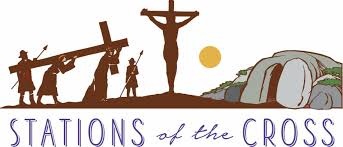 Join us every FRIDAY during Lent, at 7:00 p.m.  for  STATIONS OF THE CROSS led by groups from our parish.Friday March 24 ~ Fr. Les Friday, March 31 ~ RCIA & RCIC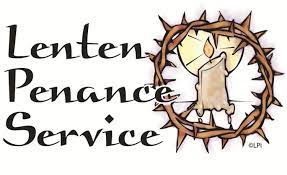 Scent Free Makes Sense We would like the parish to be sensitive to folks with allergies and refrain from wearing perfume and aftershave at Mass. Thank you in advance for your consideration.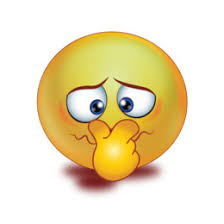 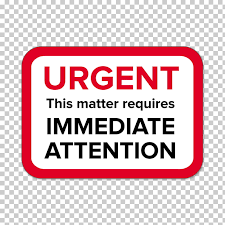 Blank schedules for Palm Sunday & Holy Week are at the back of the Church.  PLEASE sign up for the mass you are attending.K of C Food DriveThe Knights of Columbus will hold its monthly food drive in support of the Leduc Food Bank the weekend of March 25, 26, 2023.  Please drop your donation in the bin in the Church vestibule. Thanks to all the Parishioners who have been supporting this effort over the months.  The needy of Leduc County thank you as well.Parishioners:  If you notice any repair or maintenance issues in the church that require attention please contact the parish office.  Called to Protect training, an abuse prevention training session will be offered on Tuesday  March 21, 2023, 7 pm - 9:30 pm.  The two and half session is mandatory for all volunteers and employees of the Archdiocese.  This will be an in-person session conducted at St Agnes parish, Edmonton.  To register, use the link : https://forms.gle/3M3nGsMQvjUKe666AReasons to Talk About the CWLCOURAGEIf only you knew the courage of Catholic Women’s League members.  In the 920s, Winnifred Fulton travelled by horseback to start more than 30 councils.  Today we continue to carry the message of faith, service and social justice to women across Canada and internationally. St. Vital CWLCWL General Meeting – Tuesday, March 28th @ 7:00 p.m. Financial Copies of 2022 Budget – Final is available at the back of the churchBaptism Preparation CourseAre you expecting a child in the near future? Consider taking Baptism Preparation now while you are waiting for the birth of your son or daughter. The classes are for parents and sponsors (godparents). Attending now eliminates the need to find baby-sitters, rearrange feeding schedules etc. plus it adds to the joyful anticipation of your new arrival. Parents wishing to register for the next courses which will be held on Monday, March 20th & May 15th  at 7:00 pm please call the parish office.40 DAYS FOR LIFE PRAYERSDATE:   Tuesday, March 21, 2023TIME:   9:30am-6pm  WHERE: Saint Vital ParishWHY:    To pray for LIFE and the end to abortion           Prayer material will be provided for your use                                       at the back of the church.HOW:   Sign up sheet available at the back of the          Church or CWL members can sign up online.Knight Riders  The Knights of Columbus are offering to drive, to and from church, any parishioners who wish to attend weekend Masses at St. Vital Church but are unable due to a lack of transportation.  As the Knights are using their private vehicles, they cannot offer assistance for people with mobility issues or those with wheelchairs.  Neither can they accommodate car seats for babies or young children.  If you think you can take advantage of this free service, contact Joe Lauer at 780-929-6056 to arrange a ride to Mass and back home and we will do our best to accommodate you.   Alternate contact:  Paul Weisenberger @ 780-929-5150. Stewardship Corner Fourth Sunday of Lent Weekend of March 18/19, 2023 Saint Paul gives us a wakeup call. As stewards of the Light of Christ, we are to reflect that light with the help of the Holy Spirit. If Christ’s work has transformed and illuminated our lives, there should be a change. The Light of Christ’s active presence should be at work in us. And as the light shines within us, we take on the properties of that light and we shine, too. We are used by God to shine the Light of Christ in the lives of others. A challenging Lenten reflection: Is the Light of Christ shining in our hearts? Is the Light of Christ reflecting out from us to others?Silver Rose Prayer ServiceMarch 21, 2023The Our Lady of the Hill Beaumont Knights of Columbus is once again hosting this very special event on Tuesday, March 21 at 7 p.m.  First, let us provide some history.  In December 1531, the Blessed Virgin Mary appeared several times to a Mexican peasant called Juan Diego.   She instructed Juan Diego to report to the local bishop and request that a church be built in her honor in that place.  Juan Diego did as he was asked, but the bishop asked for a sign that would confirm that she was truly Our Lady.  Juan Diego was instructed to gather some roses, which were miraculously blooming in winter.  She arranged those roses in Juan Diego’s tilma (cloak) before he returned to the bishop.  When Juan spilled the roses out in front of the bishop, an image of Our Lady of Guadalupe had been imprinted on his tilma.  As a result of this apparition, millions of people converted to Christianity.  For sixty years now, to honor Our Lady of Guadalupe and to commemorate this miracle of the roses, the Knights of Columbus in Monterrey, Mexico have organized a journey that involves a silver rose travelling from eight different starting points in North America, over a nine-month period, with each of the roses arriving at the Basilica of Our Lady of Guadalupe in Monterrey, Mexico on December 12 – the Feast of Our Lady of Guadalupe.  Five of these routes begin in Canada, one of them originating in Alberta.  From our province, the silver rose travels south through the States and into Mexico with visits in various Catholic parishes along the way.  We are blessed to have the silver rose visit us in St. Vital Parish on March 23.  Accompanying the rose, which is fashioned out of silver – a precious metal of Mexico, is a picture of Our Lady of Guadalupe that was blessed by Pope Emeritus Benedict XVI when he was pope.  A couple of other relics will also be present:  a thread from Juan Diego’s tilma and a soil sample from the place where the apparition took place.  The forty-five minute prayer service has three parts:the Holy Rosary,a Liturgy of the Word, andan Act of Consecration to MaryEveryone is invited.  What a blessing to be able to pray in the presence of these relics from Our Lady of Guadalupe.  We hope you can join us.March 24-25 at Holy Family Parish in St. Albert.2023 Men of Integrity Conference – March 24-25, Holy Family Parish, St. Albert'A Call to Battle: Strengthening the Family Through the Sacred Heart'Men of Integrity, this is your 'Call to Battle'. Join us and learn how to arm yourself againstthe enemy we can't see, who is intent on destroying our faith and our families. At thisconference, we will hear words of hope from the men in black who are on the front lineevery day, who by the way, need our support, too. Invite the men in your life ... father,son, brother, friend, to celebrate the sacraments together and make this a faith-buildingexperience! Info/Register Online: www.catholicfamilyministries.comEnlarge the Space of Your Tent A virtual panel conversation on the Continental Stage of the Synod on Synodality. Join panel presenters Most Reverend Archbishop Richard Joseph Gagnon, Father John A. Renken, and Sr. Susan Scott; moderated by Dr. Carol Kuzmochka. Registration required at www.starofthenorth.ca/enlarge or call 780-459-5511. Recommended donation: $10.Rescuing Peter: Jesus & the Unpredictable Disciple Join faith educator Sr. Teresita Kambeitz for this one-day Lenten retreat reflecting on the graced ways in which Jesus saves impulsive Peter from himself. Peter is us! Saturday, April 1 from 9:30 am to 4:00 pm. To join us in-person at Star of the North Retreat Centre or online, register at 780-459-5511 or at www.starofthenorth.ca/peter. Online $120 | Commuter $150.

Bereavement Support Group—Starting April 11 Join Wanda Lehman in a safe environment for those who are bereaved; to share stories, gain support through one another, and learn strategies to assist with issues with your personal grief journey. 7 Tuesdays from 1:00 to 2:30 pm, April 11 to May 23. To join us in-person at Star of the North Retreat Centre or online, register at 780-459-5511 or at www.starofthenorth.ca/bereavement. Limited registration. Cost: $120.Shane Claiborne Weekend: Another World is Possible Join popular speaker, activist and best-selling author Shane Claiborne for a weekend of stories and reflections on the world of grace and bombs. With tears and laughter, Shane unveils the tragic realities of our fragile world and the incredible hope that "another world is possible." April 14-16. To join us in-person at Star of the North Retreat Centre or online, register at 780-459-5511 or at www.starofthenorth.ca/possible. Early pricing ends March 15. Friday Public Lecture: $20 | Weekend Retreat: Online $140 | Commuter $205 | Live-In $345. 

Aurora Living: Formation Through Word & Creation. Join a community at the intersection of faith & contemporary issues: creation care, social justice & reconciliation. Our spring module, starting April 14-16 will feature presenters Shane Claiborne, Jennifer Henry, Ron Rolheiser, Karyn Gagnon and more. To join us in-person at Star of the North Retreat Centre or online, register at 780-459-5511 or at www.starofthenorth.ca/truth. Early registration ends March 15th.Another World is Possible:  Retreat Weekend with Shane Claiborne (in person) April 14-16, 2023, at The Star of the North Retreat CentreTo join us in-person or online, register at 780-459-5511 or at www.starofthenorth.ca/possible. Join prophetic Christian speaker, and best-selling author, Shane Claiborne, for a weekend of stories and reflections on the world of grace and bombs. With tears and laughter, Shane unveils the tragic realities of our fragile world and the incredible hope that "another world is possible." (Please note, we welcome the public to attend this weekend that forms part of the Aurora Living Spiritual Formation Module 7: Truth-Telling: Finding Our Prophetic Voice) Friday Public Lecture: $20 
Weekend Retreat: Online $140 | Commuter $205 | Live-In $345Aurora Living:  Truth-Telling: Finding Our Prophetic Voicefeaturing presenters Shane Claiborne, Jennifer Henry, Ron Rolheiser, OMI,  & Karyn Gagnon April 14-16, May 6, June 3, 2023
Aurora Living: Formation Through Word & Creation© is presented as a cycle of nine modules. Each three-month module includes:3 retreats: an opening weekend retreat and 2 Saturday retreats 3 Wisdom Group formation gatheringsMonthly readings and videosOptional spiritual direction (up to three sessions)We invite you to consider joining us on this journey of faith, hope and action! To register online, click here: Aurora Living:  Truth-Telling, Finding Our Prophetic Voice , email programs@starofthenorth.ca or call 780-459-5511.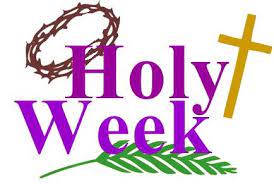 HOLY THURSDAY—April 6: (Incense will be used).Mass of the Lord’s Supper 7:00 pm  You are invited to visit the Blessed Sacrament until 10:00 p.m.GOOD FRIDAY—April 7: ( A DAY OF FAST AND ABSTINENCE) Celebration of the Lord’s Passion - Services at 10:00 a.m. and 3:00 p.m. Outdoor way of the Cross (weather permitting) 2:00 p.m.  (starts at 50 Ave & 44 St.)HOLY SATURDAY—April 8: EASTER VIGIl - 9:00 pm—(Incense will be used)(NO 5:00 p.m. Saturday Mass)  EASTER SUNDAY MASSES April 9 -  9:00 am Mass 11:00 am Mass (Incense will be used)